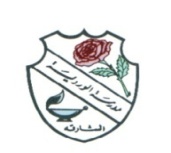 ROSARY SCHOOL, HALWANWEEKLY REVIEWGRADE- 6FEB 10, 2019 – FEB 14, 2019ASSESSMENTSUNDAYMONDAYTUESDAYWEDTHURSEnglish Spelling Test list 4 + Student’s Book-page 68first paragraph(Dark stars)French Testاختبار تربية اسلامية في الدروس التالية : - سورة السجدة .- الحياة في المدينة - سجود التلاوة وسجود السهو.ENGLISHUnit 5 “Facts, foibles and fables”Listening and Speaking: Student’s Book Pages 61 and 62.Listen to a fable and think about the lesson it is teaching. Writing: A modern fable - Student’s Book Page 62 Write a modern fable about one of the morals in society. Grammar: Sentence structure - Student’s Book:  pages 63 – 64   English Spelling Test on Monday. Refer list 4 and SB-page 68 first paragraph (Dark stars).MATHSMultiplication and division 2:Written multiplication Written divisionHomework: WB page 122 ,123 Challenge 1 ,Challenge 2 Q 3(a-c)                         WB page 124 Challenge 2 Q 1(a-c)          WB page 126 Challenge 1SCIENCETopic 3 Material changes 3.5 Investigate dissolving SB pgs. 48-49, WB pgs. 40-413.6 Solutions and suspensions SB pgs. 50-51, WB pgs. 42-43*Explore how some solids dissolve to form solutions, although the solid cannot be seen, it is still present *Distinguish between solution and suspensionWatch these links:https://www.youtube.com/watch?v=kb7HuE9p8Yg (Dissolving salt)https://www.youtube.com/watch?v=xdedxfhcpWo (Dissolving salt)https://www.youtube.com/watch?v=fwjvwoFHTbg (Dissolving sugar)https://www.youtube.com/watch?v=zePYWZ2AjnI (Solution formation)https://www.youtube.com/watch?v=Y3MU6UUwQaU (Solutions and suspensions)Science Fair: Interested participants must discuss their models/experiments with their science teacher.ARABICتابع كتابة النص التفسيري  .نص معلوماتي (كن أكثر وعيا بغضبك ) RELIGIONتسميع  كتابي لسورة السجدة ( 23 إلى 30  )تابع حكم الإدغام  .اختبار تربية إسلامية في الدروس التالية - سورة السجدة ( 23 إلى 30  )- الحياة في المدينة - سجود التلاوة وسجود السهو.SOCIAL STUDIESدرس :  زايد حضارة و إنجازاتCOMPUTERChapter 4 : Computers in society 4.1 Introduction to gaming                                                    Lab exam will be conducted(Chapter3:Multimedia)FRENCHLivre pages 39-40  -  Cahier d’exercices page 38French Test: Livre pages 33-34  Cahier d’exercices pages: 31(Ex.3) ,32 & 33MORAL EDUCATION Lesson 4: Preparing Exhibits pages 21 to 24                                                                        Project: To create a collage for your culture(refer pg 14) Bring A4 size papers.